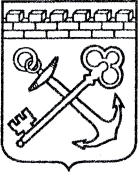 АДМИНИСТРАЦИЯ ЛЕНИНГРАДСКОЙ ОБЛАСТИКОМИТЕТ ПО СОХРАНЕНИЮ КУЛЬТУРНОГО НАСЛЕДИЯ ЛЕНИНГРАДСКОЙ ОБЛАСТИПРИКАЗ«___»____________2021 г.                                                         №___________________                                                                                                    Санкт-ПетербургОб установлении предмета охраны объекта культурного наследия федерального значения «Церковь Василия Кесарийского»,расположенного по адресу: Ленинградская область, Волховский район, д. Чернавино, 27В соответствии со статьями 9.1, 20, 33 Федерального закона                                                     от 25 июня 2002 года № 73-ФЗ «Об объектах культурного наследия (памятниках истории и культуры) народов Российской Федерации», ст. 4 закона Ленинградской области от 25 декабря 2015 года № 140-оз «О государственной охране, сохранении, использовании и популяризации объектов культурного наследия (памятников истории и культуры) народов Российской Федерации, расположенных                               на территории Ленинградской области», п. 2.1.1. Положения о комитете                           по сохранению культурного наследия Ленинградской области, утвержденного постановлением Правительства Ленинградской области от 24 декабря 2020 года                    № 850, приказываю: Установить предмет охраны объекта культурного наследия федерального значения «Церковь Василия Кесарийского», расположенного по адресу: Ленинградская область, Волховский район, д. Чернавино, 27, принятого                                            на государственную охрану постановлением Совета Министров РСФСР № 1327                     от 30 августа 1960 года «О дальнейшем улучшении дела охраны памятников культуры в РСФСР», согласно приложению к настоящему приказу.Отделу по осуществлению полномочий Российской Федерации в сфере объектов культурного наследия комитета по сохранению культурного наследия Ленинградской области обеспечить:- внесение соответствующих сведений в Единый государственный реестр объектов культурного наследия (памятников истории и культуры) народов Российской Федерации;Сектору осуществления надзора за состоянием, содержанием, сохранением, использованием и популяризацией объектов культурного наследия обеспечить размещение настоящего приказа на сайте комитета по сохранению культурного наследия Ленинградской области в информационно-телекоммуникационной сети «Интернет».Настоящий приказ вступает в силу со дня его официального опубликования.Контроль за исполнением настоящего приказа возложить на заместителя председателя комитета по сохранению культурного наследия Ленинградской области. Заместитель Председателя ПравительстваЛенинградской области – председатель комитета по сохранению культурного наследия		                             В.О. ЦойПриложениек приказу комитета по сохранению культурного наследия Ленинградской областиот «__»_____________2021 г.№_______________________Предмет охраны объекта культурного наследия федерального значения «Церковь Василия Кесарийского», расположенного по адресу: Ленинградская область, Волховский район, д. Чернавино, 27Предмет охраны может быть уточнен в процессе историко-культурных                                              и реставрационных исследований, реставрационных работ.№п/пВиды предмета охраныПредмет охраныФотофиксация12341Объемно-пространственное решение:историческое местоположение: на правом берегу реки Волхов,                 в северо-западной части деревни Чернавино, к югу от объекта культурного наследия регионального значения «Церковь Преображенья                             XIX в.»;исторические габариты, конфигурация здания: одноэтажная Г-образная в плане бесстолпная церковь,                                         к повышенному объему четверика примыкает полукруглая апсида с востока; прямоугольная в плане трапезная с запада; прямоугольный в плане придел Благовещения с юга.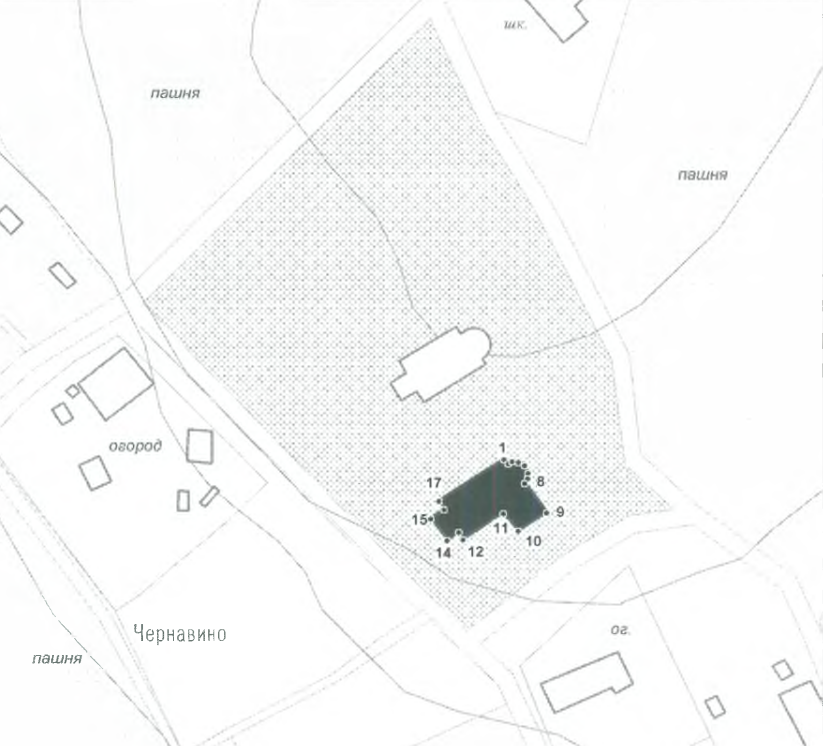 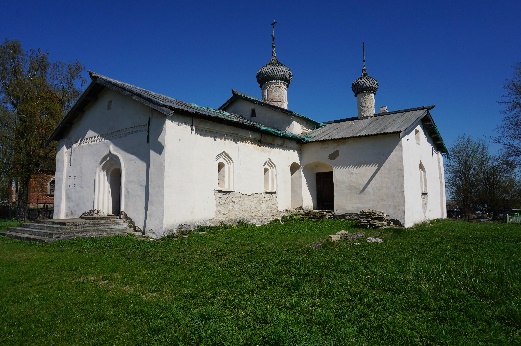 2Конструктивная система:исторические наружные и внутренние капитальные стены, материал (известняк);исторические габариты, конфигурация кровли (скатная), высота в коньке, исторический материал окрытия (лемех, тес дороженный, оконечник – ровный);местоположение, габариты куполов и барабанов четверика и придела Благовещения;исторические габариты, конфигурация дымоходов*;габариты сводов перекрытий, конфигурация (полуциркульные с распалубками);исторические габариты, местоположение внутристенных связей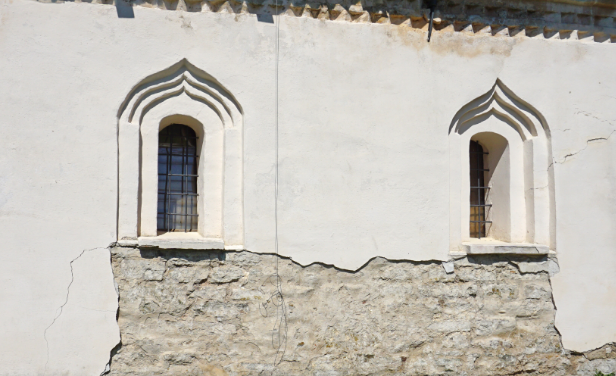 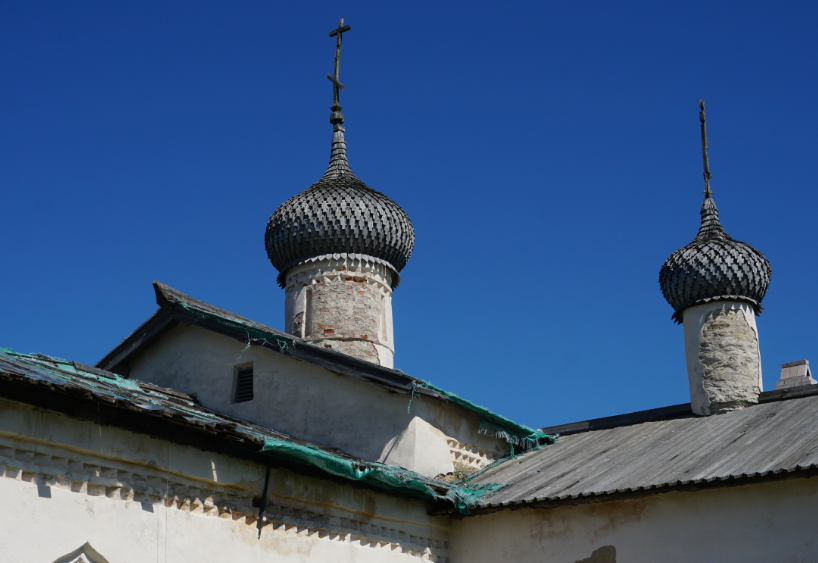 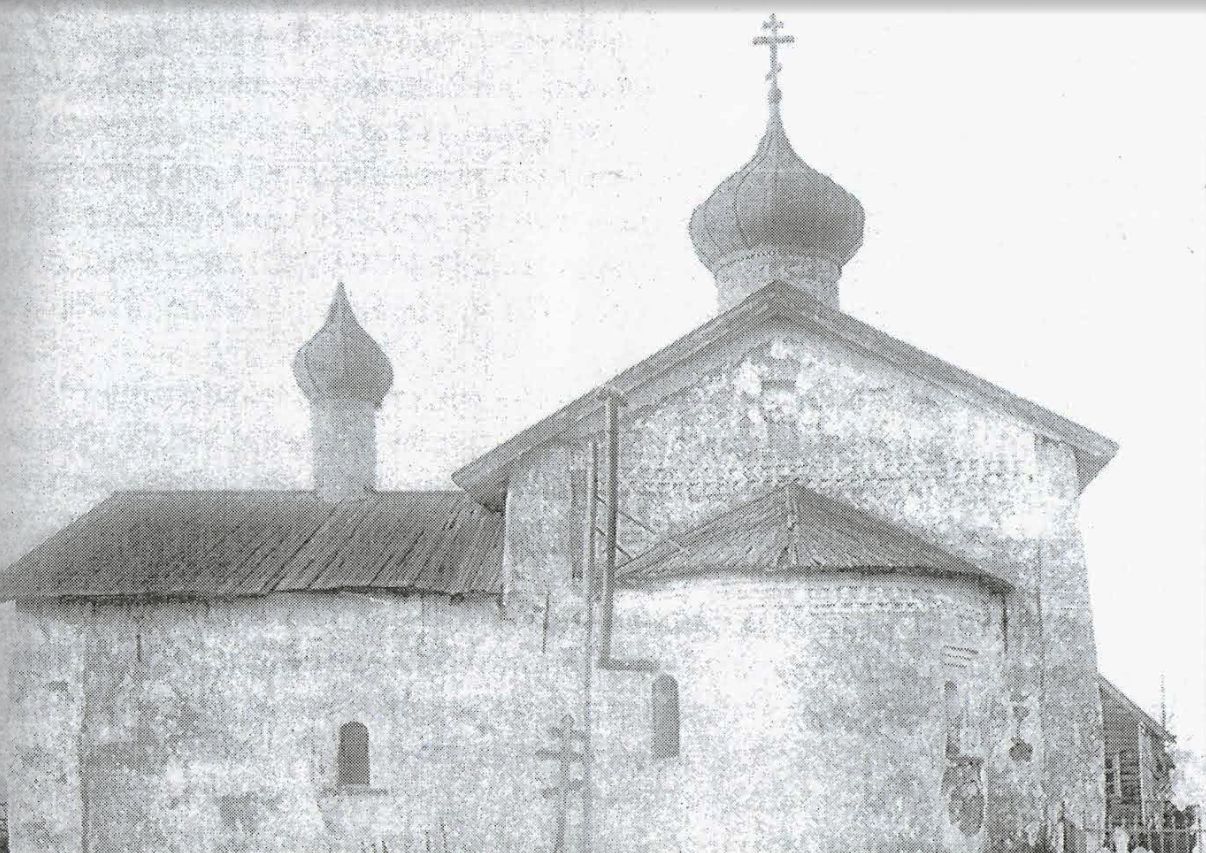 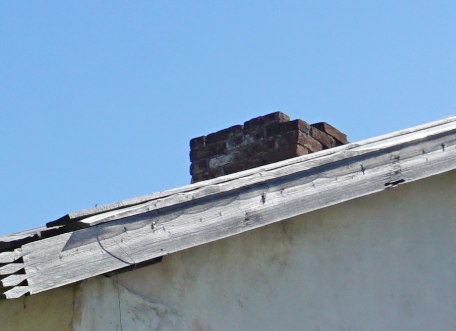 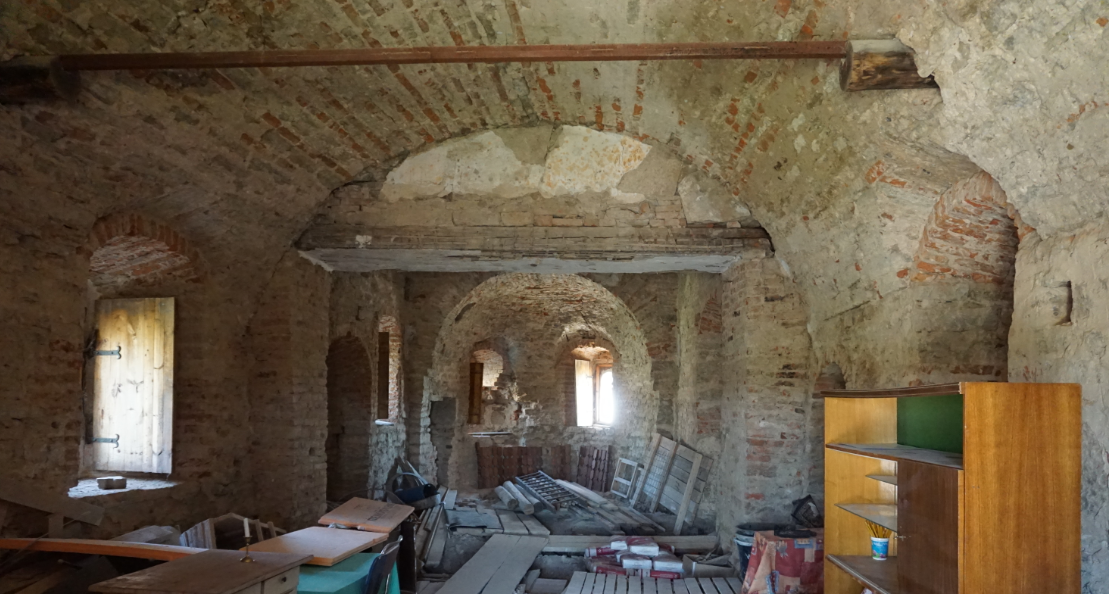 3Объемно-планировочное решение:историческая объемно-планировочная структура здания в габаритах капитальных стен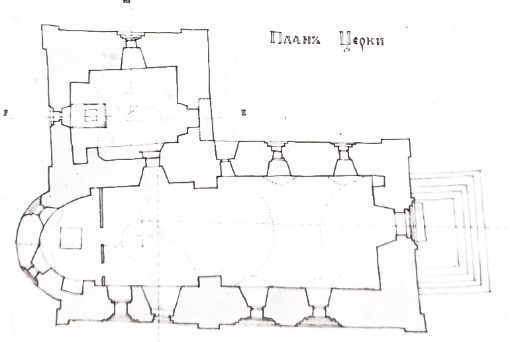 4Архитектурно-художественное решение: материал и характер отделки фасадов (обмазка известью «под рукавицу»);габариты пятиступенчатой паперти, материал ступеней (известняк);оформление углов церкви широкими лопатками;исторические габариты, местоположение оконных и дверных проемов*;прямоугольные ниши в щипцах трапезной и четверика;двойной пояс-поребрик, проходящий по периметру фасадов трапезной, четверика, апсиды;декорирование оконных проемов нишами-порталами с килевидным завершением (северный оконный проем апсиды – профилированной прямоугольной нишей; северный оконный проем четверика декорирован нишей-порталом                                               с килевидным завершением,                                  с тягой в верхней части ниши; восточный оконный проем трапезной декорирован нишей-порталом с арочным завершением).*требуется уточнение на основании результатов научной реставрации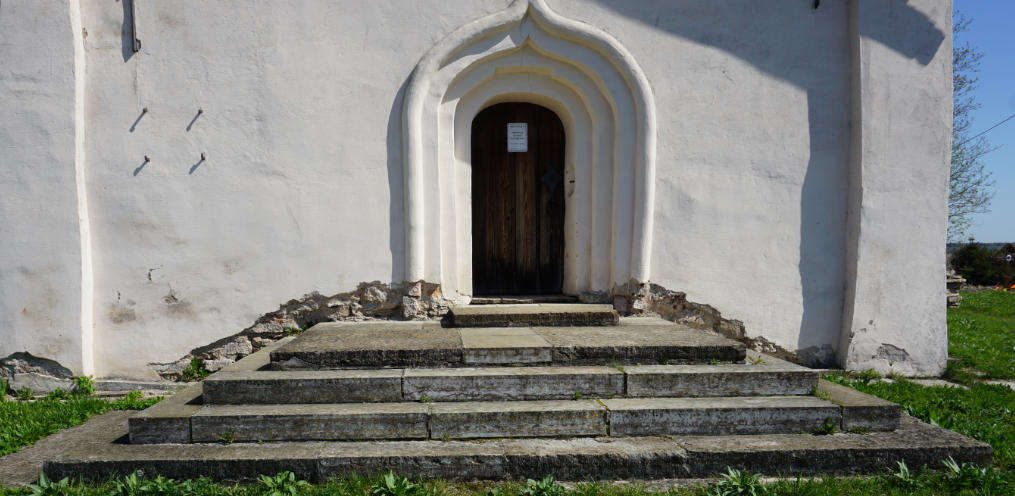 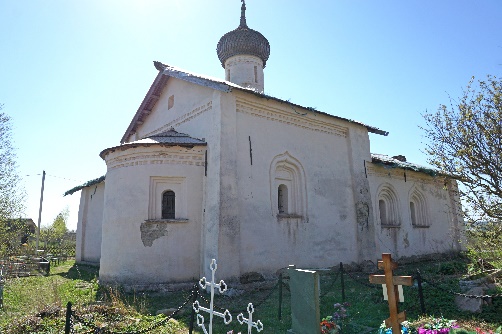 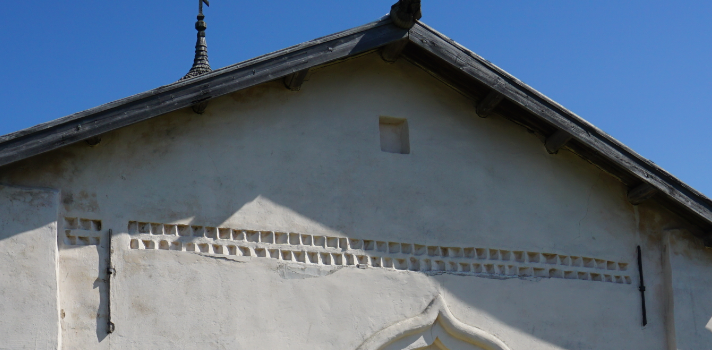 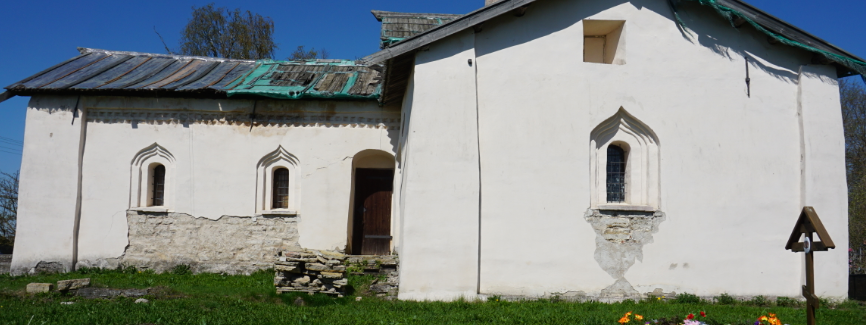 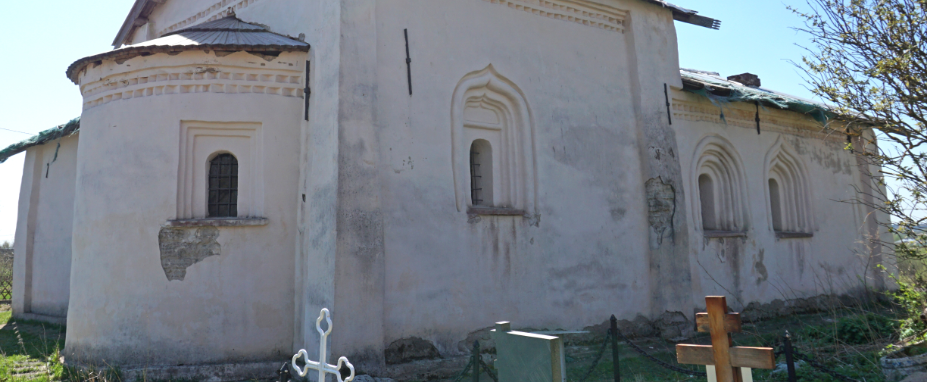 